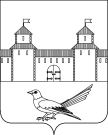 от 09.06.2016 № 827-п О внесении изменений в постановление администрации Сорочинского городского округа Оренбургской области от 01.02.2016 г. № 119-п «О закреплении образовательных организаций, реализующих основные образовательные программы за конкретными территориями муниципального образования Сорочинский городской  округ Оренбургской области»    	В целях обеспечения исполнения Федерального закона от 29.12.2012 №273-ФЗ «Об образовании в Российской Федерации» в части организации предоставления  общедоступного и бесплатного дошкольного, начального общего, основного общего, среднего общего образования по основным общеобразовательным программам, защиты прав и законных интересов обучающихся и их родителей (законных представителей), в соответствии с Федеральным законом от 24.06.1999 №120-ФЗ «Об основах системы профилактики безнадзорности и правонарушений несовершеннолетних», приказом Министерства образования и науки РФ от 22.01.2014 № 32 «Об утверждении порядка приема граждан на обучение по образовательным программам начального общего, основного общего и среднего общего образования», приказом Министерства образования и науки Российской Федерации от 8 апреля 2014 г.  № 293 «Об утверждении Порядка приёма на обучение по образовательным программам дошкольного образования», распоряжением главы администрации  Оренбургской области  от 09.08.2000 г.  №905-р «О порядке учета детей школьного возраста», руководствуясь статьями  32, 35, 40 Устава муниципального образования Сорочинский городской округ  Оренбургской области, администрация Сорочинского городского округа Оренбургской области постановляет:1. Внести в постановление администрации Сорочинского городского округа Оренбургской области от 01.02.2016 г. № 119-п «О закреплении образовательных организаций, реализующих основные образовательные программы за конкретными территориями муниципального образования Сорочинский городской  округ Оренбургской области» (далее - Постановление) следующие изменения:1.1.  Пункт «4» постановления изложить в следующей редакции:«4. Настоящее постановление вступает в силу после его официального опубликования, распространяет свое действие сроком до 1 февраля 2017 года».1.2. Приложение к постановлению изложить в новой редакции согласно приложению № 1 к настоящему постановлению.         2. Контроль за исполнением настоящего постановления возложить на начальника Управления образования  администрации Сорочинского городского округа Фёдорову Татьяну Валерьевну.        3. Постановление вступает в силу после его официального опубликования, распространяет свое действие сроком до 1 февраля 2017 года.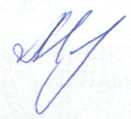 Глава муниципального образованияСорочинский городской округ                                                     Т.П. Мелентьева Разослано: в дело - 2 экз., в прокуратуру -1 экз., в Управление образования -1 экз., в образовательные организации - 30 экз., в информационный бюллетень «Сорочинск официальный»Приложение № 1к Постановлению администрацииСорочинского городского округаот 09.06.2016 № 827-пПеречень образовательных организаций,закрепленных с целью учета детей, подлежащих обучению по образовательным программам дошкольного, начального общего, основного общего и среднего общего образования за конкретными территориями муниципального образования Сорочинский городской округ Оренбургской области Администрация Сорочинского городского округа Оренбургской областиП О С Т А Н О В Л Е Н И Е № п/пОУТерритория учета1МБОУ «СОШ № 1»   г.Сорочинск:  дома от улицы Энгельса (четная сторона) до улицы Безымянная, от железной дороги до реки Самара2МБОУ «СОШ № 2» корпус №1корпус №2г.Сорочинск: дома от улицы Орская (четная сторона) до улицы Почтовая (нечетная сторона), от железной дороги до ул.Гаядома от детской поликлиники до улицы Томская, от железной дороги до реки Самара3МАОУ «СОШ № 3» имени Героя Советского Союза И.А. Акимова  г.Сорочинск:  дома от улицы Орская (нечетная сторона) до улицы Махмудова, от железной дороги до реки Самара4МБОУ «СОШ № 4»  г.Сорочинск:  дома от железной дороги по ул.Котовского, ул. Строительная , ул. Фурманова,  ул. Зуйкова, ул. Крестьянская, ул. Нефтяников, ул. Сидоровнина, ул. Кооперативная, ул. Пугачева, ул.Светлая,  ул. Лавкова, ул.Крылова, ул.Ворошилова,  ул.  8- Марта, исключая  дома с 21- до 33, проспект Парковый, дома 2-го микрорайона, кроме дома №5, №9)5МБОУ «СОШ № 5»г.Сорочинск: дома по ул.  8 Марта от д.21-до д.33,  ул.Молодежная, пер.Новый ул.Днепровской дивизии, пер. Восточный,  ул. Мира, ул.Победы, ул.М.Горького, ул. Есенина, ул. Герцена,  ул. Тургенева,  ул.Аксакова,  ул. Курчатова, , ул. Кутузова, ул.  Жукова, ул. Вернадского, пер. Мирный, ул. Циолковского,  ул. Достоевского, ул. Менделеева, ул. Ломоносова, ул. Вознесенского, ул. Мира, пер. Новый, ул. Маяковского, ул. Лескова, ул. Глинки, ул. Ташлинская, ул. Бронная, ул. Набокова, ул. Чайковского, ул. Плеханова, ул. Алтайская, ул. Островского, ул. Невская, ул. Полевая, ул. Солнечная, ул. Новая,  ул. Суворова,  ул. Багратионова, дом операторов,  д. № 5, №9 -2 микрорайона, ул.Рябиновая, Бульвар Нефтяников6МАОУ «СОШ № 7»  г.Сорочинск:  дома от улицы Почтовая (четная сторона) до улицы Энгельса (нечетная сторона), от железной дороги до реки Самара, включая поселки 1, 2 Заречка, Звероферма7МБОУ «СОШ № 117»г.Сорочинск:  дома от железной дороги до улицы Коновалова, от жилой зоны ЖБИ до реки Маньяшка8МБОУ «Матвеевская ООШ» с.Алексеевка, пос.Медведка, с.Матвеевка9МБОУ «Романовская ООШ»     с.Романовка, с.Михайловка Первая10МБОУ «Баклановская СОШ»с.Баклановка, с.Березовка, с.Ивановка, с.Янтарное,с.Пронькино, с.Сарабкино, пос.Чесноковка, с.Маховка11МБОУ «Бурдыгинская СОШ»с.Бурдыгино,  п.Кленовый, с.Надежденка, п.Октябрьский12МБОУ «Войковская СОШ им. О.Стуколова»п.Войковский, с.Новобелогорка, с.Покровка, п.Сборовский, с.Спасское13МБОУ «2-Михайловская СОШ»с. Михайловка Вторая, с.Ивановка Вторая, с.Каменка, с.Первокрасное, с.Малаховка14МБОУ «Гамалеевская СОШ №1»пос.Гамалеевка-115МБОУ «Гамалеевская СОШ №2»с.Гамалеевка, пос.Новопокровка, пос.Слободка, п.Рощино16МБОУ «Николаевская СОШ»с.Николаевка, п.Новый17МБОУ «Родинская СОШ»п.Родинский18МБОУ «Толкаевская СОШ»с.Толкаевка19МБОУ « Троицкая СОШ»с.Троицкое20МБОУ «Уранская СОШ»с.Уран, с.Никольское21МБОУ «Федоровская ООШ»с.Федоровка22МАДОУ «Детский сад № 1»г.Сорочинск: дома поселка 1,2 Заречка, Звероферма, ул. Водокачечная, ул.Тверская, ул.Привокзальная, ул.Льва Толстого, ул.Дзержинского, ул.Пушкина, ул.Володарского, ул.Новооктябрьская, ул.Интернациональная, ул.Почтовая, ул.Советская, ул. Устинова, ул.Чкалова, ул. Бузулукская, ул.Московская с  дома №2 по № 66,  № 1- №107, ул. Карла Маркса дома с №1 по №140, №2 по №117, ул.Коммунистическая (нечетная сторона), ул.Чапаева с д.№ 11-133, д.№1-30, ул.Чернышевского д.№ 2-14, ул.Фрунзе д. №1-107, д.№ 2-106, ул.Куйбышева д.№1-27, д.№2-16, ул.Красногвардейская д. №8-7, ул. Гая д.№1-7.23МБДОУ «Детский сад № 3»г.Сорочинск: дома в микрорайон дошкольного образовательной организации входят дома по ул. Войкова д. 1-70, ул. Пионерская, ул. Маньяшенская, ул. Казакова, ул. Энгельса, ул. Садовая, ул. Чернышевского, ул. Октябрьская, ул. Партизанская, ул. Калинина, ул. Чкалова д. 44-49; ул. Дачная, ул. Безымянная.24МБДОУ «Детский сад комбинированного вида № 5»г.Сорочинск: дома по ул. Ленина, ул. К. Маркса (до детской поликлиники), ул. Коммунистическая, ул. Орджоникидзе, ул. 1 Мая, ул. Набережная, ул. Войкова (до района водстроя).25МАДОУ «Детский сад комбинированного вида № 7»г.Сорочинск: дома по ул. Вознесенского (нечетная сторона), ул. Маяковского, ул. Лескова, ул. Глинки, ул. Ташлинская, ул. Бронная,  ул. Б. Нефтяников, ул. Набокова, ул. Чайковского, ул. Плеханова, ул. Алтайская, ул. Остроухова, ул. Невская, ул. Ул. Полевая, ул. Солнечная, ул. Суворова, дом операторов, 2 микрорайон, ул. Новая.26МБДОУ «Детский сад комбинированного № 8»г.Сорочинск: дома  ул.Днепровской дивизии; ул. Мира, ул. Есенина, ул. Герцена, ул. Горького, ул. Тургенева, ул. Ловкого,  ул. Новая дом 39, ул. Ворошилова с 4 – 42 дом, ул. Победы, ул. Курчатова,  пр. Парковый дом 27, ул. Кутузова, ул. Жукова, ул. Вернадского, пер. Мирный, ул. Циолковского, Аксакова, ул. Достоевского, ул. Менделеева, ул. Ломоносова, ул. Вознесенского (четная сторона), ул. Мира, пер. Новый.27МБДОУ «Детский сад комбинированного № 9»г.Сорочинск: дома по ул. Ворошилова,  ул. Фурманова,  8 Марта, ул. Строительная, ул. Зуйкова, ул. Крестьянская, ул. Нефтяников, ул. Сидоровнина, ул. Кооперативная,  ул. Пугачева,  Дн. Дивизии, ул. Победы, ул. Молодежная28МБДОУ «Детский сад №10»г.Сорочинск: домаот железной дороги до ул. Коновалова, от жилой зоны ЖБИ до р. Маньяшка, дома по территории Мельзавод,10, ул. Березовая, ул. Промышленная, ул. Хлебная, ул. Урановая, ул. Железнодорожная, ул. Уральская, ул. Крупская, ул. Оренбургская, ул. Матросова, ул. Мельничная, ул. Зеленая (до ЖБИ), ул. Южная, ул. Школьная, ул. Высотная.29МБДОУ «Детский сад №11»г.Сорочинск: дома по ул. Фрунзе, ул. Саратовская, ул. Луначарского, ул. Тимирязева, ул. М. Джалиля, ул. Тверская, ул. Бугульминская, ул. К. Маркса (до улицы Орской).